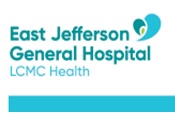 ASISTENCIA FINANCIERA, POLÍTICA DE FACTURACIÓN Y COBRANZA. ANEXO A: LISTA DE DOCUMENTOS APROBADOSRevisaremos y consideraremos los ingresos financieros del hogar para posibles servicios con descuento. Los requisitos para recibir asistencia financiera dependen de una serie de elementos que incluyen, entre otros, el empleo, el nivel de ingresos y la cantidad de dependientes que el solicitante tenga. Para solicitar la asistencia, debe proporcionar ciertos documentos de cada categoría de la lista a continuación. Para obtener más información, visite nuestro sitio web www.ejghc.org/patients-visitors/bills-paymentsFORMULARIO DE SOLICITUD DE ASISTENCIA FINANCIERANúmero de cuenta	Fecha(s) de servicio 	Nombre:	 Dirección: 	Ciudad:	Parroquia: 	Estado: 	Código postal: 	Número de seguro social:	–	–	Número de teléfono fijo: (	) 	Fecha de nacimiento:	/	/	Otro teléfono: (	) 	Estado civil: Soltero Casado Divorciado	¿Es un residente legal de los Estados Unidos? Sí No¿Tenía seguro de salud (aparte de Medicaid) en el momento del servicio? En caso afirmativo, proporcione su información de seguro y una copia de su tarjeta de seguro. Sí NoNombre del seguro: 	Fecha de entrada en vigor del seguro:	/	/	Nombre del suscriptor: 	 Fecha de nacimiento del suscriptor:	/	/	Número de identificación del suscriptor:	Número de grupo: 	NOTA: Si informó ingresos de $0, proporcione una breve explicación de cómo usted (o el paciente) están satisfaciendo las necesidades básicas:(Debe proporcionar una declaración de apoyo).Proporcione la siguiente información para todas las personas de su familia inmediata que viven en su hogar. A los efectos de esta política, la familia se define como el paciente, el cónyuge del paciente y todos los hijos del paciente menores de 18 años (biológicos o adoptivos) que viven en el hogar del paciente. Si el paciente es menor de 18 años, la familia incluirá al paciente, a los padres biológicos o adoptivos del paciente y a los hijos menores de 18 años (biológicos o adoptivos) que vivan en el domicilio del paciente.Mi firma a continuación certifica que todo lo que he declarado en esta solicitud y en cualquier archivo adjunto es verdadero.Firma de la parte responsable 	 Devuelva su solicitud completa a:East Jefferson General Hospital Attn: Gerente, asistencia financiera 4200 Houma Blvd.Metairie, LA 70006Fecha: 	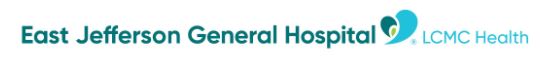 DECLARACIÓN DE APOYO Y VERIFICACIÓN DE TERCEROSNombre del paciente: __________________________________Fecha de nacimiento:	__________________________________MRN #:	__________________________________CLÁUSULA DE PENALIZACIÓN, DECLARACIÓN DE CONFIRMACIÓN Y AUTORIZACIÓN PARA LA DIVULGACIÓN DE INFORMACIÓNCertifico que la información proporcionada para completar esta solicitud es verdadera. Asimismo, entiendo que de acuerdo con el Estatuto Estatal de Louisiana de 1924, proporcionar información falsa puede considerarse “Fraude de atención médica” en un intento de defraudar a un hospital con el propósito de obtener bienes y servicios, incluidos elementos de farmacia, es un delito grave.*Se necesita una firma si el tercero no está presente en el momento de la evaluación financieraFirma del paciente o del representante	Nombre del paciente o del representante	Fecha*Firma del tercero responsable	Nombre del tercero responsable	FechaEast Jefferson General HospitalFirma del representanteEast Jefferson General HospitalNombre del representante en letra imprentaFecha de recepción del formularioFormas de identificación aceptables (debe traer 1)Licencia de conducir válidaDocumento de identidad válidoCredencial de la instalación de LCMC con fotoDocumento de residente extranjero (Formulario I-551)Tarjeta verde de residente extranjero (Formulario I-688) Pasaporte válidoTarjeta de identificación militarFormas aceptables de demostrar residenciaLicencia de conducir de Louisiana válidaDocumento de identidad de Louisiana válidoUna factura de servicios públicos actual que muestre el nombre y la dirección o recibo de servicios públicos que muestre el nombre y la direcciónCarta de elegibilidad actual de Medicaid, GNOCHC o Take ChargeCarta de adjudicación, verificación o copia impresa del seguro socialRegistros escolares actuales que corroboren la direcciónDeclaración de facturación actual o correo electrónico de negocios del Estado, parroquia o ciudadContrato de alquiler vigente, o carta de verificación con el membrete adecuado que indique la direcciónTarjeta de registro de votanteRegistro de vehículoElementos de verificación de dependientes aceptables (incluye el cónyuge como dependiente)Carta de elegibilidad actual de MedicaidTarjeta del seguro socialCertificado de nacimientoDeclaración de impuestos sobre la renta del año anteriorRegistros de custodia o documentos de tutela legalRegistros escolaresCualquier documento aceptable que muestre la relación entre el padre (tutor) y el niñoFormas aceptables de verificación de ingresosTalones de pago de treinta días consecutivos o un mesIngresos por intereses, dividendos y fideicomisos si se proporciona el documento que demuestre el monto de ingresos brutosTalones de cheques de ingresos de retiro actualesCarta de otorgamiento del seguro social actual para los cónyuges e hijos Carta actual del empleador (solo si se le paga en efectivo)Carta actual de otorgamiento de la Administración de VeteranosDeclaración actual de pensión alimenticia o decreto de divorcioComprobante actual de depósito directo de ingresos fijos al proporcionar documentos con el importe de ingresos brutosFormulario de declaración de impuestos sobre la renta 1040 del año anterior del trabajador autónomo actual con todos los archivos adjuntos (Copiaverificada de la transcripción del IRS)Carta de apoyo actual si está desempleado o no tiene fuente de ingresos y vive con un pariente o amigoExtracto bancario actual si vive de ahorros y ninguna otra fuente de ingresos proporcionando los extractos bancarios más recientesPensión alimenticia o ingresos por manutención conyugalInformación de recursos o activos (ademásde los documentos anteriores)Impuesto sobre la renta más reciente (para los trabajadores por cuenta propia, vea debajo*) Si no presentó una declaración de impuestos sobre la renta para el año más reciente, será necesario obtener una declaración del IRS a través del mismo método que la transcripción del IRS para confirmar.Estados de pérdidas y ganancias más actuales (al menos 2 cuartos) para dueños de negociosImpuesto sobre la renta más reciente de las empresas si el solicitante posee más del 5 % de la sociedad o corporaciónEstados de cuenta más recientes para cada cuenta de cheques, cuenta de ahorros, cuentas de fondos mutuos o del mercado monetario, cuentas IRA, cuentas de certificado de depósito (Certificate of Deposit, CD), y cualquier otra cuenta de seguridad o cuenta de inversiónDeclaraciones de acciones, bonos, etcétera más recientes.Documentos de tasación parroquial para todos los bienes reales sin incluir la vivienda. Documentos financieros con montos de préstamo o hipoteca para determinar el valor del capitalToda la información sobre vehículos de motor, incluidos automóviles, camiones, vehículos recreativos, motocicletas, barcos, vehículos todoterreno y aviones que están en su hogarFuente de ingresos mensualesMonto actual del ingreso bruto mensualMonto actual del ingreso bruto mensualIngreso familiar total durante 3 meses antes de la fecha del servicioTipo de verificación de ingresos adjunta: se solicita un comprobante de ingresos para procesar su solicitudFuente de ingresos mensualesPacienteCónyuge u otroIngreso familiar total durante 3 meses antes de la fecha del servicioTipo de verificación de ingresos adjunta: se solicita un comprobante de ingresos para procesar su solicitudSalarios o trabajo autónomo, pensión alimenticia y manutención conyugal$$$Copia de los talones de pago o cartas de adjudicación de ingresos más recientes (durante los tres meses previos)Seguro social$$$Carta de adjudicación del seguro socialPensión, dividendos, intereses, ingresos de renta$$$Carta de beneficios de pensión, declaración de dividendos o interesesSubsidio de desempleo, compensación para trabajadores$$$Carta de beneficios de desempleo, carta de beneficios de compensación para trabajadoresNombre de los miembros de la familia, incluido el pacienteFecha de nacimientoRelación con el paciente1.2.3.4.5.6.